Grupa 6-latki  Wychowawca: J. KłapytaMateriały od 12 do 16 kwietnia 2021 r.TEMAT KOMPLEKSOWY: „Cuda i dziwy”  12-16.04.2021 r.W tym tygodniu należy wykonać zadania w:- Karty Pracy, cz. 3, nr 70-76- Przygotowanie do czytania, pisania, liczenia, s. 40-41, 76-77 (pięciolatki),- Litery i liczby, s. 80, 81, 82, 86 (sześciolatki), Ponadto należy wykorzystać:1. Opowiadanie Schima Schimmela Dzieci Ziemi – pamiętajcie:Gdzieś w najgłębszej aksamitnej czerni wszechświata krąży cudownie błękitny świat. Z daleka wygląda on jak prześliczna, niebiesko-biała, zamglona marmurowa kula. Ale im bardziej się zbliżamy, tym więcej widzimy kolorów – czerwienie, brązy, żółcie i wszystkie odcienie zieleni. Jest wiele światów unoszących się w przestrzeni, ale ten świat jest szczególny. To nie jest zwykły świat. Są bowiem na nim zwierzęta. Miliardy zwierząt. Więcej zwierząt niż wszystkich gwiazd, które mrugają z nocnego nieba. A wszystkie owe zwierzęta są dziećmi tego świata. Ponieważ ten świat jest ich Matką. My zaś nazywamy go Matką Ziemią. Zwierzęta nie są same na Matce Ziemi. Żyją tu również ludzie. Miliardy ludzi. Jest ich więcej niż gwiazd, które mrugają z nocnego nieba. Oni także są 70 percepcja słuchowa, koordynacja wzrokowo-ruchowa, mowa Merkury Jowisz Uran Neptun Saturn Ziemia Mars Wenus Posłuchaj nazw planet. Powiedz, jak nazywa się pierwsza, druga, trzecia... ósma planeta, licząc od Słońca.130 dziećmi Matki Ziemi. Tak więc zwierzęta i ludzie, i Matka Ziemia – to jedna wielka rodzina. I bawią się tu delfiny. I śpiewają ptaki. I tańczą gazele. I żyją ludzie. W najgłębszej aksamitnej czerni wszechświata krąży rodzina Matki Ziemi. I zwierzęta pamiętają. One pamiętają Matkę Ziemię z czasów, zanim pojawili się na niej ludzie. Pamiętają czas, gdy lasy były gęste, bujne i zielone. Gdy oceany i rzeki, i jeziora były przejrzyste i krystalicznie czyste. Gdy niebo było jasne i tak błękitne. Zwierzęta pamiętają też chwile, kiedy ujrzały pierwszych ludzi. Na początku zaledwie kilku. Ale potem coraz więcej i więcej, aż ludzie rozeszli się po całej Matce Ziemi. Mimo to nadal zwierząt było więcej niż ludzi. I ludzie dzielili się Matką Ziemią ze zwierzętami. Jeszcze pamiętali, że zwierzęta są ich siostrami i braćmi. Jeszcze pamiętali, że stanowią cząstkę jednej wielkiej rodziny. I zwierzęta, i ludzie – to oczy i uszy, i serce Matki Ziemi. Więc kiedy bawiły się delfiny, bawiła się Matka Ziemia. Kiedy śpiewały ptaki, Matka Ziemia śpiewała. Kiedy tańczyły gazele, Matka Ziemia tańczyła. A kiedy ludzie kochali, kochała i Matka Ziemia. Mijały lata, rodzili się ludzie. Coraz więcej i więcej, i więcej. Aż wreszcie ludzi było więcej niż zwierząt. I ludzie zapomnieli. Zapomnieli dzielić się ze zwierzętami ziemią i wodą, i niebem Matki Ziemi. Zapomnieli, że zwierzęta to ich siostry i bracia. Zapomnieli, że wszyscy są cząstką jednej wielkiej rodziny Matki Ziemi. Ludzie zapomnieli. Ale zwierzęta pamiętały. Wiedziały, że kiedyś będą musiały ludziom o tym przypomnieć. I teraz każdego dnia nasze siostry i bracia przypominają. Bo kiedy bawią się delfiny, ludzie pamiętają. Kiedy śpiewają ptaki, także pamiętają. Kiedy tańczą gazele, także pamiętają. A kiedy ludzie będą pamiętać, będą też kochać. • Rozmowa na temat opowiadania. Wypowiedzi dzieci na temat wyglądu Ziemi, jej mieszkańców, ich postępowania.2. Wiersz Halo, tu mówi Ziemia• Zapoznanie z wierszem. Uświadamianie dzieciom, że Ziemia jest kulą składającą się z dwóch półkul, że kręci się wokół własnej osi i krąży wokół Słońca, a na pełny obrót potrzebuje całego roku.Dzień dobry, dzieci! Jestem Ziemia, wielka, okrągła jak balonik. Z tej strony – Słońce mnie opromienia,a z tamtej – nocy cień przesłonił.Gdy jedna strona jest oświetlona,to zaciemniona jest druga strona.Wy zajadacie pierwsze śniadanie,a spać się kładą Amerykanie.Właśnie!  Bo ja się kręcę w krąg, jak bardzo duży bąk.– Dobranoc! – wołam.– Dzień dobry! – wołam, to znaczy zrobiłam obrót dokoła. A oprócz tego wciąż, bez końca, muszę się kręcić wokół Słońca. Nigdyście jeszcze nie widzieli takiej olbrzymiej karuzeli! Bo trzeba mi całego roku, ażeby Słońce obiec wokół. • Wyjaśnianie dzieciom, że Ziemia kręci się wokół własnej osi. Na ten obrót potrzebuje 24 godzin. Dzień jest po tej stronie Ziemi, która jest zwrócona do Słońca – widać je na niebie, jeśli nie ma chmur (demonstracja przez oświetlenie globusa z jednej strony). Noc jest po tej stronie Ziemi, która jest odwrócona od Słońca. Jeśli nie ma na niebie chmur, widzimy wtedy Księżyc, który odbija światło słoneczne, i gwiazdy. Wirowy ruch Ziemi powoduje zmianę oświetlenia Ziemi przez Słońce, dlatego po dniu następuje noc.3. Obejrzyjcie zdjęcia Księżyca w różnych fazach (oglądana z Ziemi, oświetlana przez Słońce, część Księżyca). Księżyc to jedyny naturalny satelita Ziemi. Jest piątym co do wielkości księżycem w Układzie Słonecznym. Obiega on Ziemię w ciągu 27 dni. Księżyc to jedyne ciało słoneczne, na którym lądowali ludzie. Łącznie stanęło na nim 12 osób (sześć lądowań w latach 1969–1972). Z Ziemi przez cały czas jest widoczna tylko jedna jego strona (drugą sfotografowano). Słońce oświetla zawsze (poza zaćmieniami) tylko połowę powierzchni Księżyca. Jego fazy są wynikiem oglądania tej połowy pod różnymi kątami, spowodowanymi różnymi położeniami Słońca, Ziemi i Księżyca względem siebie. Kiedy Księżyc jest w pełni, znajduje się po przeciwnej stronie Ziemi niż Słońce. W nowiu położenie Księżyca na sferze niebieskiej jest bliskie położeniu Słońca.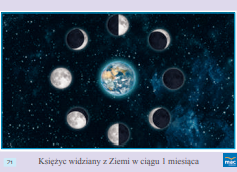 4. Ćwiczenia wizualizacyjne Spotkanie z kosmitami.Wyobraźcie sobie, że wybieracie się na planetę Eps w gwiazdozbiorze Oriona. Pojazd kosmiczny jest już przygotowany. Wsiadacie do niego i... rakieta startuje. Siła grawitacji wtłacza was w fotele, ale po chwili możecie już swobodnie oddychać. Wstajecie z foteli i podziwiacie, widzianą przez okrągłe otwory, błękitną planetę – naszą Ziemię, która robi się coraz mniejsza i mniejsza, aż znika wam zupełnie z oczu. Za to wy robicie się coraz lżejsi i zaczynacie unosić się w powietrzu. Możecie nawet robić fikołki. Świat wokół wygląda jak zaczarowany: miliony błyszczących gwiazd! Ale oto zbliża się kres podróży. Siadacie w fotelach, już niestraszna wam grawitacja. Oto nowa planeta i jej mieszkańcy. Wyglądają dziwnie znajomo – tylko ten niebieski odcień skóry.5. Nauka rymowanki, interpretacja ruchowa rymowanki zgodnie z tekstem. Kosmonauta idzie dróżką, przytupuje jedną nóżką, klaszcze w ręce raz i dwa, podskakuje: hopsa, sa. Już w rakiecie prosto siada, kiwa głową na sąsiada, ster rakiety w ruch już wprawia, choć to wcale nie zabawa, i rakieta się unosi, bo ją o to ładnie prosi.6. Opowieść ruchowa przy muzyce – Wyprawa na nieznaną planetę. Nagranie spokojnej melodii, odtwarzacz CD, tekst opowieści ruchowej. Dzieci naśladują czynności, które pokazuje i o których opowiada N. Pewnego dnia dzieci postanowiły wybrać się w podróż, w poszukiwaniu nowej planety. Założyły skafandry kosmiczne, weszły po schodkach do rakiety, zapięły pasy bezpieczeństwa i wystartowały w nieznaną podróż. Leciały, leciały, omijały napotkane rakiety i statki kosmiczne, machały rękami do pilotujących je kosmonautów, aż wylądowały na niezwykłej planecie. Wysiadły z rakiety. Przeskakiwały z nogi na nogę po kamieniach, następnie przepłynęły przez czerwoną rzekę, czołgały się przez zarośla, aż w końcu stanęły na górze. Tam zobaczyły ogromną liczbę kolorowych motyli. Tak jak one zaczęły latać, machając rączkami jak skrzydełkami. Niestety, to je bardzo zmęczyło. Ocierały pot z czoła. Postanowiły chwilę odpocząć. Położyły się na piasku i zasnęły, cichutko pochrapując. Kiedy otworzyły oczy i mocno się przeciągnęły, aby rozprostować kości, okazało się, że znajdują się przy swoich rakietach. Wsiadły do nich, wchodząc po schodkach, i ruszyły w powrotną drogę, bo na Ziemi czuły się najlepiej.7. Zabawa Jak witają się ufoludki? N. pokazuje, jak według niego mogą się witać ufoludki, a dzieci naśladują jego propozycję. Np. łapią się za nosy, chwytają jedną ręką swój nos, a drugą – ucho witającego się z nim ufoludka i kłaniają się razem. Dzieci pokazują potem swoje propozycje.8. Ćwiczenia artykulacyjne Mowa kosmitów. Dzieci powtarzają za N. grupy sylab, np.: zu, że, żo, ża, ży, żi, sza, szo, sze, szy, szu, szi, cza, czo, cze, czy, czu, czi...9. Wykonanie rakiety kosmicznej wg własnego pomysłu.10. Piosenka - Ziemia wyspa zielona Link: ZIEMIA TO WYSPA ZIELONA - piosenki dla dzieci - YouTubeI. Nie warto mieszkać na Marsie,nie warto mieszkać na Wenus.Na Ziemi jest życie ciekawsze,powtarzam to każdemu.Ref.: Bo Ziemia to wyspa,to wyspa zielonawśród innych dalekich planet.To dom jest dla ludzi,dla ludzi i zwierząt,więc musi być bardzo zadbany.II. Chcę poznać życie delfinówi wiedzieć, co piszczy w trawie.Zachwycać się lotem motylai z kotem móc się pobawić.Ref.: Bo Ziemia to wyspa, …III. Posadźmy kwiatów tysiące,posadźmy krzewy i drzewa.Niech z nieba uśmiecha się Słońce,pozwólmy ptakom śpiewać.Ref.: Bo Ziemia to wyspa, …• Rozmowa na temat tekstu piosenki, wypowiedzi dzieci o tym, co można spotkać na Ziemi, dlaczego powinniśmy o nią dbać i co można zrobić, aby była jeszcze piękniejsza.Linki do piosenek:Śpiewające Brzdące - Układ Słoneczny - Piosenki dla dzieci 🌏🌎🌍 - YouTubePlaneta Piosenka dla dzieci | Wideo edukacyjne | Planet Song For Kids - YouTube• Dzieci w dalszym ciągu niech ćwiczą pisanie liter po śladzie i samodzielnie (sześciolatki) i szlaczków (pięciolatki).